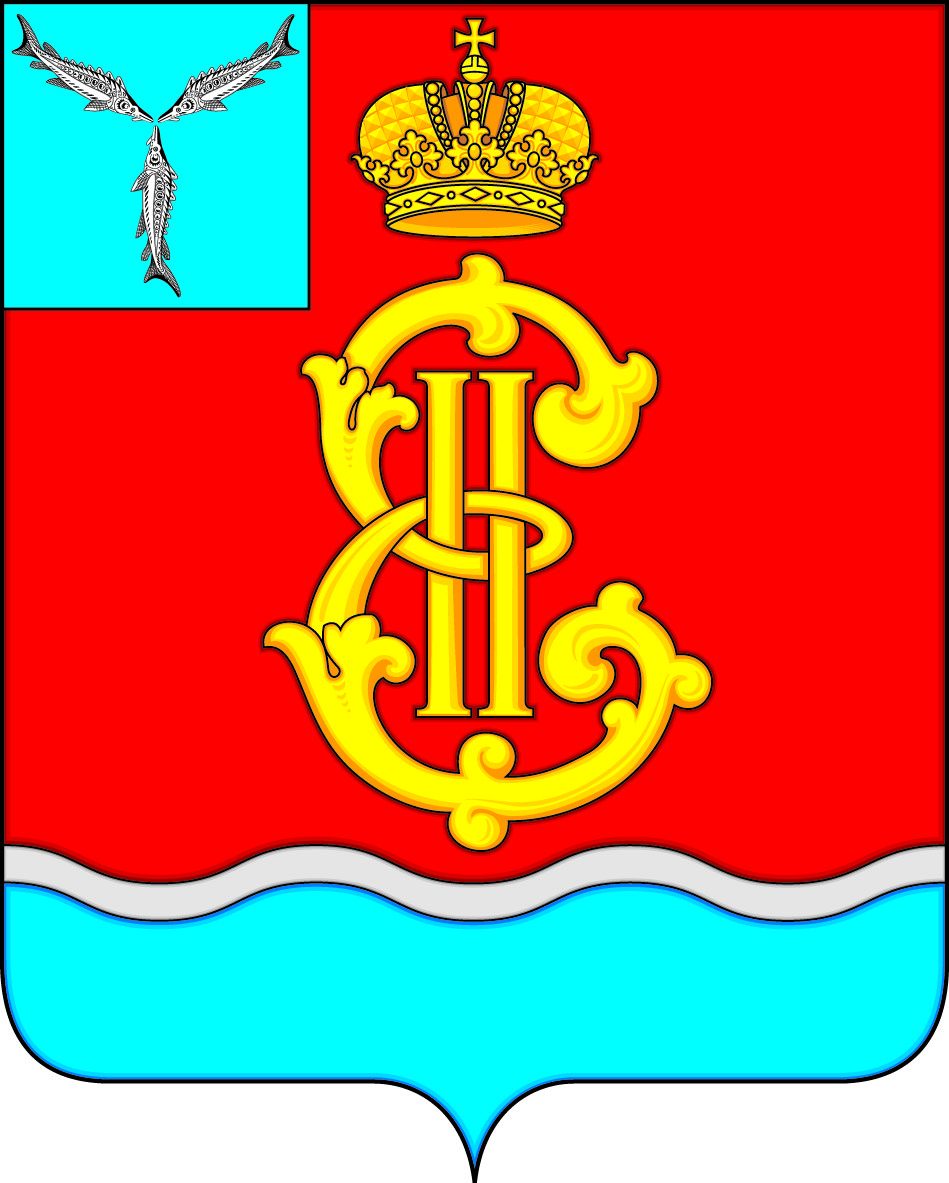                                                СОВЕТ                    МУНИЦИПАЛЬНОГО  ОБРАЗОВАНИЯГОРОД  МАРКС_________________________________________________________413090 Саратовская область  г.Маркс пр.Ленина д.20 Тел.:(84567) 5-12-38                                      РАСПОРЯЖЕНИЕ	 Об отмене распоряжения от 09.11.2017 г. № 43 «Об  утверждении  Положения  о  порядке  получения  муниципальными служащими  Совета муниципального образования  город  Маркс разрешения  представителя нанимателя участвовать на безвозмездной основе в управлении некоммерческими организациями в качестве единоличного исполнительного органа или вхождения в состав их коллегиальных органов управления».В соответствии с Федеральным законом от 16 декабря 2019 года № 432-ФЗ «О внесении изменений в отдельные законодательные акты Российской Федерации в целях совершенствования законодательства Российской Федерации о противодействии коррупции»,  пунктом 3 части 1 статьи 14 Федерального закона от 2 марта 2007 года № 25-ФЗ «О муниципальной  службе в Российской Федерации», статьей 10.5 Закона Саратовской области  от 2 августа 2007 года № 157 «О некоторых вопросах муниципальной службы в Саратовской области»,  руководствуясь Уставом муниципального образования город Маркс:1. Отменить распоряжения от 09.11.2017 г. № 43  «Об утверждении Положения о порядке получения муниципальными служащими Совета муниципального образования город  Маркс  разрешения представителя нанимателя участвовать на безвозмездной основе в управлении некоммерческими организациями в качестве единоличного исполнительного органа или вхождения в состав их коллегиальных органов управления».2. Настоящее  распоряжение  подлежит  опубликованию  на сайте муниципального  образования   город  Маркс Марксовского муниципального района Саратовской области.Глава  муниципального образования  город  Маркс                                                   А.Г. Коштаненковот  18.07.2022 г.  №  30